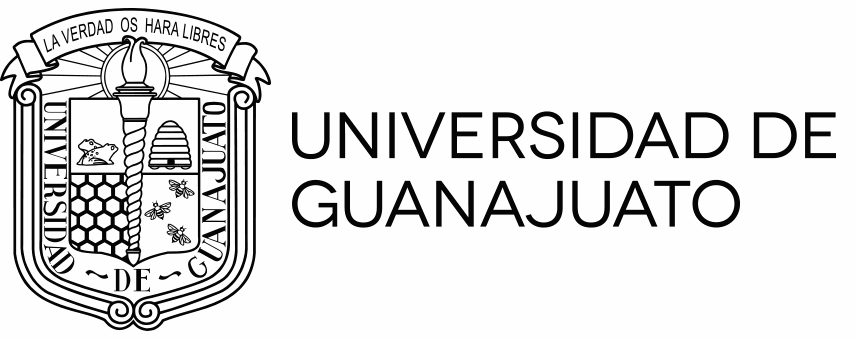  	2.-Descripción de Actividades	Definiciones	Información Complementaria	 	Identificación Trazabilidad	    	Propiedad del Cliente:		    No AplicaPreservación del Producto/Servicio:		    No AplicaSalidas No Conformes y Plan de Control:	Nombre del Proceso	Proceso de AdquisicionesCategoría ApoyoNombre del Procedimiento	Procedimiento para Controlar Bienes Muebles de la Universidad de GuanajuatoNombre del Procedimiento	Procedimiento para Controlar Bienes Muebles de la Universidad de GuanajuatoNombre del Procedimiento	Procedimiento para Controlar Bienes Muebles de la Universidad de GuanajuatoNombre del Procedimiento	Procedimiento para Controlar Bienes Muebles de la Universidad de GuanajuatoNombre del Procedimiento	Procedimiento para Controlar Bienes Muebles de la Universidad de GuanajuatoNombre del Procedimiento	Procedimiento para Controlar Bienes Muebles de la Universidad de Guanajuato 	Inicio Realizar el alta de bienes en SAP. 	Inicio Realizar el alta de bienes en SAP. 	Fin Baja de bien ya sea por donación, robo, daño o extravío. 	Fin Baja de bien ya sea por donación, robo, daño o extravío. 	Fin Baja de bien ya sea por donación, robo, daño o extravío. 	Fin Baja de bien ya sea por donación, robo, daño o extravío.Objetivo	Garantizar la salvaguarda de bienes muebles de la Universidad de Guanajuato.Áreas Involucradas	A8	Dirección de Adquisiciones y Servicios de Apoyo A9	Dirección de Infraestructura y MantenimientoObjetivo	Garantizar la salvaguarda de bienes muebles de la Universidad de Guanajuato.Áreas Involucradas	A8	Dirección de Adquisiciones y Servicios de Apoyo A9	Dirección de Infraestructura y MantenimientoObjetivo	Garantizar la salvaguarda de bienes muebles de la Universidad de Guanajuato.Áreas Involucradas	A8	Dirección de Adquisiciones y Servicios de Apoyo A9	Dirección de Infraestructura y MantenimientoObjetivo	Garantizar la salvaguarda de bienes muebles de la Universidad de Guanajuato.Áreas Involucradas	A8	Dirección de Adquisiciones y Servicios de Apoyo A9	Dirección de Infraestructura y MantenimientoObjetivo	Garantizar la salvaguarda de bienes muebles de la Universidad de Guanajuato.Áreas Involucradas	A8	Dirección de Adquisiciones y Servicios de Apoyo A9	Dirección de Infraestructura y MantenimientoObjetivo	Garantizar la salvaguarda de bienes muebles de la Universidad de Guanajuato.Áreas Involucradas	A8	Dirección de Adquisiciones y Servicios de Apoyo A9	Dirección de Infraestructura y Mantenimiento 	Entradas	Recibir un bien mueble de manos del proveedor y llenar la carta de recepción22/02/2018 10:52:34a. m. 	Proveedores	Dependencia Administrativa o	Dependencia Administrativa o Unidad Académica Unidad Académica 	Proveedores	Dependencia Administrativa o	Dependencia Administrativa o Unidad Académica Unidad Académica 	Proveedores	Dependencia Administrativa o	Dependencia Administrativa o Unidad Académica Unidad Académica 	Proveedores	Dependencia Administrativa o	Dependencia Administrativa o Unidad Académica Unidad Académica 	Proveedores	Dependencia Administrativa o	Dependencia Administrativa o Unidad Académica Unidad Académica 	Proveedores	Dependencia Administrativa o	Dependencia Administrativa o Unidad Académica Unidad Académica 	Salidas	Salida	DescripciónReporte de bajas	Reporte de bajasFecha22/02/2018 10:53:43a. m.  Clientes y/o Usuarios TítuloJefe de Control de BienesDescripciónJefe de Control de BienesDescripciónJefe de Control de BienesNombreNormativa Aplicable Interna:			Lineamiento, Política, Ley Orgánica o Estatuto (Institucional aplicable en mi trabajo	Ley Orgánica de la Universidad de Guanajuato (Vigente a partir de enero de 2017) Reglamento de Administración de Documentos y Archivos para la Universidad de GuanajuatoCódigo de ética de la Universidad de Guanajuato (Aprobado por el Consejo General Universitario el 19 de noviembre de 2010) Lineamientos Generales de Control Interno para la Universidad de Guanajuato Aprobado en sesión de 10 de mayo de 2017Lineamientos Generales para la Disposición de Bienes Muebles e Inmuebles de la Universidad de Guanajuato	Normativa Aplicable Interna:			Lineamiento, Política, Ley Orgánica o Estatuto (Institucional aplicable en mi trabajo	Ley Orgánica de la Universidad de Guanajuato (Vigente a partir de enero de 2017) Reglamento de Administración de Documentos y Archivos para la Universidad de GuanajuatoCódigo de ética de la Universidad de Guanajuato (Aprobado por el Consejo General Universitario el 19 de noviembre de 2010) Lineamientos Generales de Control Interno para la Universidad de Guanajuato Aprobado en sesión de 10 de mayo de 2017Lineamientos Generales para la Disposición de Bienes Muebles e Inmuebles de la Universidad de Guanajuato	Normativa Aplicable Interna:			Lineamiento, Política, Ley Orgánica o Estatuto (Institucional aplicable en mi trabajo	Ley Orgánica de la Universidad de Guanajuato (Vigente a partir de enero de 2017) Reglamento de Administración de Documentos y Archivos para la Universidad de GuanajuatoCódigo de ética de la Universidad de Guanajuato (Aprobado por el Consejo General Universitario el 19 de noviembre de 2010) Lineamientos Generales de Control Interno para la Universidad de Guanajuato Aprobado en sesión de 10 de mayo de 2017Lineamientos Generales para la Disposición de Bienes Muebles e Inmuebles de la Universidad de Guanajuato	Normativa Aplicable Interna:			Lineamiento, Política, Ley Orgánica o Estatuto (Institucional aplicable en mi trabajo	Ley Orgánica de la Universidad de Guanajuato (Vigente a partir de enero de 2017) Reglamento de Administración de Documentos y Archivos para la Universidad de GuanajuatoCódigo de ética de la Universidad de Guanajuato (Aprobado por el Consejo General Universitario el 19 de noviembre de 2010) Lineamientos Generales de Control Interno para la Universidad de Guanajuato Aprobado en sesión de 10 de mayo de 2017Lineamientos Generales para la Disposición de Bienes Muebles e Inmuebles de la Universidad de Guanajuato	Normativa Aplicable Interna:			Lineamiento, Política, Ley Orgánica o Estatuto (Institucional aplicable en mi trabajo	Ley Orgánica de la Universidad de Guanajuato (Vigente a partir de enero de 2017) Reglamento de Administración de Documentos y Archivos para la Universidad de GuanajuatoCódigo de ética de la Universidad de Guanajuato (Aprobado por el Consejo General Universitario el 19 de noviembre de 2010) Lineamientos Generales de Control Interno para la Universidad de Guanajuato Aprobado en sesión de 10 de mayo de 2017Lineamientos Generales para la Disposición de Bienes Muebles e Inmuebles de la Universidad de Guanajuato	Normativa Aplicable Interna:			Lineamiento, Política, Ley Orgánica o Estatuto (Institucional aplicable en mi trabajo	Ley Orgánica de la Universidad de Guanajuato (Vigente a partir de enero de 2017) Reglamento de Administración de Documentos y Archivos para la Universidad de GuanajuatoCódigo de ética de la Universidad de Guanajuato (Aprobado por el Consejo General Universitario el 19 de noviembre de 2010) Lineamientos Generales de Control Interno para la Universidad de Guanajuato Aprobado en sesión de 10 de mayo de 2017Lineamientos Generales para la Disposición de Bienes Muebles e Inmuebles de la Universidad de Guanajuato	Núm. de ReferenciaResponsableDescripción de ActividadesHerramientas, Documentos, RegistroHerramientas, Documentos, RegistroDocumentoInstructivoCoordinador/a de PagosInicio del Alta, Verificación, Etiquetado, Fotografía y Resguardo del Bien.Enviar a Encargado/a de Alta de Bienes, carta de recepción del bien, orden de pedido, solicitud de pedido y factura, en un lapso no mayor a 3 días hábiles a partir de la recepción de los documentos en mención. Pasa a la actividad 4.(Esta acción aplica para compras de bienes muebles realizadas a través del Departamento de Adquisiciones de la Unidad de Adquisiciones y Servicios de Apoyo adscrita a la Dirección de Infraestructura y Servicios Universitarios)Carta de recepción del bienOrden de pedido Solicitud de pedido FacturaN/AEnlace Administrativo de la Dependencia o EntidadEnviar la carta de recepción del bien, orden de pedido, solicitud de pedido y factura, en un lapso no mayor a 3 días hábiles contados a partir de contar con los documentos en mención.Carta de recepción del bienOrden de pedido Solicitud de pedido FacturaN/AEnlace de Control de Bienes del Campus o CNMSRecibir la carta de recepción del bien, orden de pedido, solicitud de pedido y factura y realizar el alta del bien en el sistema SAP y regresa la documentación junto con el número de activo fijo al Enlace Administrativo para realizar la solicitud de pago. Pasa a la actividad 7(Esta acción aplica para aquellos que se hayan adquirido por los profesores, usuarios, áreas universitarias, de forma directa y que la Dirección de Apoyo a la Investigación y al Posgrado pagó, de conformidad con los Lineamientos de los Procedimientos de Adquisiciones, Arrendamientos y Contratación de Servicios para el ejercicio fiscal correspondiente).Carta de recepción del bienOrden de pedido Solicitud de pedido FacturaSistema SAPN/AEncargado/a de Alta de BienesRecibir documentación soporte para el registro de los bienes. Nota: Una vez que la Coordinación de Pagos proporcione el soporte para el alta del bien se estipula dos semanaspara el etiquetado y resguardo, a partir de la recepción del expediente.IndicadorN/ACoordinador/a de SeguimientoRecibir los bienes muebles, las etiquetas de los bienes registrados, junto con la factura y carta de recepción, para calendarizar semanalmente el etiquetado de los bienes muebles, alimentando la base de datos.Bienes mueblesEtiquetasFacturaCarta recepciónN/AJefe/a de Control de BienesRecibir el   calendario   semanal   para   su   revisión   y   aprobación.Calendario semanalN/ACoordinador/a de SeguimientoDar a conocer el calendario semanal aprobado a los Enlaces de Control de Bienes de los Campus y del Colegio de Nivel Medio Superior, y distribuye las etiquetas a los Auxiliares de Inventarios.Calendario semanalEtiquetasN/AAuxiliar de InventariosEnlace de Control de Bienes del Campus o CNMSVerificar físicamente que   las   características   del   bien   correspondan   de   acuerdo   con   la   carta   de recepción, toma fotografía, coloca la   etiqueta   con   el   número   de   inventario, elaborar e imprimir el resguardo y recabar firma.EtiquetasResguardo N/AAuxiliar de InventariosEnlace de Control de Bienes del Campus o CNMSRecabar la firma del resguardante, firmando dos tantos de los resguardos correspondientes quedándose   con   una   copia      Nota:  Aquellos bienes muebles que con motivo del desarrollo de funciones sustantivas que impliquen su utilización fuera de las instalaciones de la Universidad de Guanajuato, para cumplir con los proyectos de investigación, extensión, docencia, académica o administrativos, deberá estar plenamente justificada, y cuando su movilidad sea necesaria por motivo de las funciones sustantivas que tiene asignadas el resguardante en la Universidad de Guanajuato.Resguardo firmadoADQ-FO-21Formato de Vale de Salida del BienN/ACoordinador/a de SeguimientoRecibir los resguardos firmados por parte de los Auxiliares de Inventarios para su cotejo.Resguardo firmadoN/AAsistente de Movimientos y de ArchivoEnlace de Control de Bienes del Campus o CNMSEscanear los resguardos para anexarlos al Sistema SAP junto con   la   fotografía, archivar los resguardos por Campus, Rectoría General y CNMS.Con esta actividad se da termino al alta, verificación, etiquetado, fotografía y resguardo del bien, para dar inicio al Levantamiento de Inventario.Sistema SAPN/ACoordinador/a de InventariosInicio del Levantamiento de InventarioElaborar calendario de levantamiento de inventario de bienes muebles anual y acuerda con la dependencia administrativa la fecha y personal de apoyo para la actividad.Calendario de Levantamiento de InventarioADQ-IN-03Instructivo de Trabajo para el Levantamiento de Inventario Titular de la Unidad de Adquisiciones y Servicios de ApoyoEnviar oficio a la Dependencia Administrativa informando la fecha   para   levantamiento   de   inventario.OficioN/AAuxiliar de InventariosRealizar levantamiento de inventario utilizando el Instructivo de Trabajo para el Levantamiento de Inventario ADQ-IN-03N/AADQ-IN-03Instructivo de Trabajo para el Levantamiento de InventarioAuxiliar de ComparativasComparar y verificar la información levantada contra la base de datos, genera reporte   de   inventario y entrega resultados al Jefe/a de Control de Bienes y en su caso corregir o actualizar reporte.Reporte de InventariosN/AJefe/a de Control de BienesValidar la información del Reporte de InventariosSi es correcto pasa a la actividad   17.Si no es correcto regresa a la actividad 15.Reporte de InventariosN/ACoordinador/a de InventariosEnviar por oficio el reporte final y resguardos al Titular   de   la   Entidad   Administrativa, para   firma de los responsables. Solicitando el reenvío de los resguardos firmados.Reporte final de InventariosResguardosN/ATitular de la Dependencia o EntidadValida la información, pasa los resguardos a firmar y reenvía de los resguardos firmados, si es correcto pasa a la actividad 19, si no es correcto regresa a la actividad 15.Resguardos firmadosN/AAuxiliar de InventariosRecibir e integrar expedientes con resguardos firmados por los responsables.Con esta actividad se da termino al Levantamiento de Inventario, para dar inicio a Transferencias.Resguardos firmadosN/AResguardanteInicio de Transferencia de Bienes   Muebles   entre   Dependencias   y   Transferencia   por   Cambio   de   Adscripción o Terminación de Relación Laboral.Bienes en Transferencia:   Enviar   oficio   al   área de   Control   de   Bienes   correspondiente, donde   se indique la razón del porqué ya no son utilizados por el área y la necesidad de poner a disposición para ser usados por otra dependencia o entidad.OficioADQ-FO-02: Solicitud de cambio de resguardanteADQ-FO-03: Informe de Bienes en DesusoADQ-FO-15: Informe de Bienes considerados Inservibles (equipo eléctricos y electrónicos)ADQ-FO-16: Informe de bienes considerados inservibles (Bienes Muebles que el material de manufactura incluye metal, madera o plástico)N/AEncargado/a de Control de Bienes de los Campus, CNMS o Rectoría GeneralRecibir oficio de transferencia e iniciar la carga de las fotografías, en   el   portal   de   la   Universidad de Guanajuato (INTRAUG), donde incluirá los datos completos del bien y   su   ubicación.  Cambiar estatus en sistema.  Nota:  Los bienes estarán en estatus de transferencia durante 10 días hábiles, una vez concluido este tiempo, los bienes que   no   fueron   solicitados pasan a donación, cuando esto suceda, continuar en la actividad 25.INTRAUGN/APersonal Académico y Administrativo de la Universidad de GuanajuatoIngresar a la Plataforma de Donaciones http://www2.administrativos.ugto.mx/donaciones y solicitar los bienes puestos a disposición.   N/AN/AEncargado/a de Control de Bienes de los Campus, CNMS o Rectoría GeneralContactar y acordar con el Personal Académico y Administrativo de la Universidad de Guanajuato la entrega de los bienes. Continuar en la actividad 32.Nota:  Los Encargado/a de Control de Bienes de los Campus, CNMS o Rectoría General serán responsables de realizar los cambios en el    SAP y elaborar los nuevos resguardos.Sistema SAPN/AEncargado/a de Control de Bienes de los Campus, CNMS o Rectoría GeneralPara el caso de Bienes que se encuentren en Campus o CNMS, y que   no   hayan sido solicitados a través de la Plataforma de Donaciones por alguna dependencia o entidad se deberá informar al Departamento de Control de Bienes cuales son aquellos bienes que no   solicitaron   para ser   transferidos y deberán pasar a donaciones a través de un oficio para proceder a su recolección.Plataforma de Donaciones u OficioN/AJefe/a de Control de BienesRecibir el oficio, revisar que los bienes estén en la Plataforma de Donaciones e instruir al Encargado/a de Bodega la recolección de los bienes.  Para el caso de los bienes puestos a disposición en la plataforma que se encuentren en Dependencias Administrativas de la Rectoría General, se debe instruir de igual forma al Encargado/a   de   Bodega   para   su   recolección.   Continuar en la actividad 31 (Donaciones).OficioN/AResguardanteConstancia de liberación de resguardos por Cambio de Adscripción o Terminación de Relación LaboralSolicitar al área   de   Control   de   Bienes, el listado de aquellos bienes bajo su resguardo, el usuario buscará y verificará la existencia de todos los bienes. Una vez verificado el listado  de  bienes,  enviar  aviso  por  medio  de  oficio  al  área  de  control  de  bienes incluyendo el  motivo  del  cambio   (cambio   de   adscripción   o   terminación   de   relación   laboral   o  jubilación) así como,  una  relación  de  los  bienes  que  deja  en  área,  el  documento  debe  incluir:  número  de  empleado  de  la  o  el  interesado,  nombre  y  relación  de  los  bienes,   si   es   posible,   debe incluir las firmas tanto de la persona que deja como de la que recibe.ADQ-FO-01: Constancia de Liberación de Resguardos de BienesADQ-FO-02: Solicitud de Cambio de ResguardanteN/AJefe/a de Control de BienesRecibir oficio y verificar en sistema la situación del resguardante, en   caso   de   no existir ningún otro bien a nombre de este, se   generará   la   Constancia de Liberación de Resguardos de Bienes, en caso contrario, se notificará al resguardante, con la finalidad de generar la búsqueda de los bienes o el dictamen correspondiente de acuerdo con la Normatividad vigente.ADQ-FO-01: Constancia de Liberación de Resguardos de BienesN/AAuxiliar de InventariosRecabar firmas de los responsables de los resguardos y hacer cambios en el sistema.Resguardos firmadosN/ATitular de la Dependencia o EntidadTransferencia de Bienes entre   áreas (aplica   para   bienes   que   no   se   cargan   en   sistema   para su transferencia).Nota: Para   los   casos   en   que   las   Dependencias   Administrativas   y   Entidades   Académicas   acuerden la transferencia de   bienes muebles   de   manera   directa (sin   que   éstos   hayan   sido   puestos   a disposición a través del sistema), deberán:Notificar a los responsables de Control de Bienes mediante   oficio indicando una relación de los bienes a transferir, indicar número de empleado de la   persona     que transfiere y de la que recibe, nombre y relación de los bienes a transferir (número de inventario, marca, modelo y serie), si es posible, debe incluir las firmas tanto de la persona que deja como de la que recibe.Oficio de solicitud de TransferenciaN/AEncargado/a de Control de Bienes de los Campus, CNMS o Rectoría GeneralRecibir oficio de solicitud de transferencia de bienes muebles, realizar los cambios en sistema   e   imprimir   los   resguardos   para   recabar   las   firmas del área donante como de la que recibe los bienes.  Nota:  Una vez recabadas las firmas, se hace el cambio correspondiente en el sistema.Con esta actividad termina Transferencias.Oficio de solicitud de TransferenciaResguardos firmadosN/ASolicitante de DonaciónInicia DonacionesEntrar la Plataforma de Donaciones para verificar los bienes disponibles para donación, selecciona los bienes   requeridos e imprime solicitud de donación y envía solicitud impresa al Secretario de Gestión y Desarrollo para validar la donaciónPlataforma de DonacionesN/AComisión de VigilanciaRealizar sesión, analizar las solicitudes de donación y determinar cuáles solicitudes proceden. N/AN/ASecretario de Gestión y DesarrolloEmitir oficio de aprobación de la donación de donación solicitadas y que aprobó la Comisión de Vigilancia y enviar al solicitante de donación con copia al Titular de la Unidad de Adquisiciones y Servicios de Apoyo para seguimiento.Oficio de Aprobación de la DonaciónN/AEncargado/a de BodegaEstablecer contacto con el solicitante de donación y acuerda fecha y hora de entrega de bienes en bodega.N/AN/ASolicitante de DonaciónAcudir a la bodega para recoger los bienes que le fueron autorizados.N/AN/AEncargado/a de BodegaEntregar al solicitante de donación los bienes autorizados y ejecuta   el   aviso   de   movimiento, recabando la firma del solicitante para integrar expediente, realizar la baja del bien en sistema. Pasa a la actividad 44Con esta actividad termina Donaciones. N/AN/ATitular de la Dependencia o EntidadBaja por Inservibles:Enviar oficio al Departamento de   Control de Bienes donde se indican los   bienes   que   son   inservibles, se debe incluir diagnóstico o dictamen.Diagnóstico o DictamenN/AEncargado/a de BodegaRecoger los bienes muebles inservibles o acordar   con   el   área   la   forma   en   que estos serán recibidos en la bodega.N/AN/ASecretario de Gestión y DesarrolloEnviar al Director de Infraestructura y Servicios Universitarios el acuerdo para la baja con la autorización para la desincorporación y baja del inventario de bienes de desecho.Acuerdo para BajaN/ADirector de Infraestructura y Servicios UniversitariosRecibir acuerdo y convocar al Comité de Adquisiciones, Enajenaciones, Arrendamientos y Contratación de Servicios de la Universidad de Guanajuato, para que acuerde sobre la forma del destino final y designa al proveedor.N/AN/ADirector de Infraestructura y Servicios UniversitariosInstruye al Titular de la Unidad de Adquisiciones y Servicios de Apoyo para que el Jefe/a   de Control de Bienes acuerde con el Proveedor la fecha y hora del retiro de los bienes.N/AN/ADirector de Infraestructura y Servicios UniversitariosConvocar   a   la   Contraloría General y a la Oficina del Abogado General para testificar y levantar el acta de hechos del retiro de los bienes.N/AN/AEncargado/a de BodegaRealizar el aviso de movimiento de baja de los bienes en el sistema.N/AN/ATitular de la Dependencia o EntidadEnviar informe de bajas a la Dirección de Recursos Financieros para que proceda con la actualización de los registros contables correspondientes.Con esta actividad termina Baja por Inservibles.Informe de BajasN/AEncargado/a de Control de Bienes de los Campus, CNMS o Rectoría General Enlace Administrativo ResguardanteRobo o ExtravióEn caso de robo o extravío de bienes muebles patrimonio de la Universidad de Guanajuato o que se tengan bajo custodia, guarda y resguardo de la comunidad universitaria, el usuario resguardante del bien apoyado por su enlace administrativo y por el responsable de Control de Bienes correspondiente, deberán elaborar un acta administrativa, en un plazo no mayor de 24 horas de conocerse el suceso y juntamente con la Oficina del Abogado General se presentará denuncia ante el Ministerio Público.Acta AdministrativaN/AEncargado/a de Control de Bienes de los Campus, CNMS o Rectoría General Enlace Administrativo ResguardantePresentar denuncia ante el Ministerio Público.  Notificar al área de lo Contencioso y Penal y Secretaría de Gestión y Desarrollo para seguimiento y control correspondiente.DenunciaN/AAbogado GeneralConvocar a la Comisión Auxiliar para que analice los casos   y   determine si hubo negligencia, descuido o mal trato   por   parte   del   responsable   del   bien   y   defina si se fincan responsabilidades.N/AN/ASecretario de Gestión y DesarrolloInstruir al Titular de la Unidad de Adquisiciones y Servicios de   Apoyo   y   al   Director   de   Recursos   Financieros   para   que   procedan   a   la   baja   en   los   registros   correspondientes, cuando así se determine.N/AN/AAuxiliar de InventariosRealizar el aviso de movimiento de baja de los bienes en el sistema.N/AN/ANo. de actividadDescripción de la actividadPosible salida no conformeMedidas de controlRiesgo asociadoPlan de contingencia5Recibir los resguardos, las etiquetas de los bienes registrados, junto con la factura y cartade recepción, para calendarizar semanalmente el etiquetado de los bienes muebles,alimentando la base de datos.Que la carta no haya sido entregada por parte de pagos en tiempo o que haya sido entregada después de 30 días hábiles.Solicitar al área de pagos comunique a adquisiciones solicite en tiempo y forma la carta de entera y facturaRetraso de la realización del trámite y no cumplir con los requisitos normativos correspondientes.Se solicita apoyo al Coordinador de Adquisiciones8Verificar físicamente que las características del bien correspondan de acuerdo con la carta de recepción, toma fotografía, coloca la etiqueta con el número de inventario, elaborar e imprimir el resguardo y recabar firma.Que la información marca, modelo o serie no corresponda a lo indicado en factura y/o carta de recepción.Solicitar al proveedor la información correcta.Resguardos con información errónea y que dicha información no haya sido enviada al área de pagos y tampoco se tenga conocimiento de ello en el DCBSe solicita apoyo al Coordinador de Pagos y/o Adquisiciones.9Recabar la firma del resguardante, firmando dos tantos de los resguardos correspondientesquedándose con una copiaNota: Aquellos bienes muebles que con motivo del desarrollo de funciones sustantivas queimpliquen su utilización fuera de las instalaciones de la Universidad de Guanajuato, paracumplir con los proyectos de investigación, extensión, docencia, académica oadministrativos, deberá estar plenamente justificada, y cuando su movilidad sea necesariapor motivo de las funciones sustantivas que tiene asignadas el resguardante en laUniversidad de Guanajuato.Que por diferentes causas el resguardante no se encuentre en su área de trabajo (por licencia, estancia, incapacidad, etc.).Solicitar al enlace de Control de Bienes apoyo en localizar al resguardante o agendar cita.Solicitar al Jefe directo del resguardante la firma del resguardo.No contar con el resguardo firmado.Recoger el bien para que quede a resguardo del Departamento de Control de Bienes.